_______________________________________________________________________________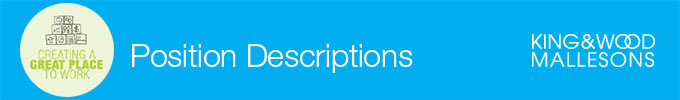 Position Title:			Business Development AdviserManager: 			Client Relationship Manager – Canberra Shared Services Team:	Business Development & Marketing (BD&M)Centre:			Canberra	_________________________________________________________________________________Date Created / Last Edited: 	May 2019_________________________________________________________________________________King & Wood Mallesons requires partners and staff to maintain a professional standard of dress, appearance and behaviour during work and at work related functions.King & Wood Mallesons is an Equal Employment Opportunity (EEO) employer and requires all partners and staff to contribute to a safe working environment which is free from unlawful discrimination and/or harassment._________________________________________________________________________________Position SummaryThe purpose of the BD&M team is to be the drivers of transformation and navigators of impactful and authentic experiences, connecting ourselves and our clients.You will contribute to the firm’s Business Development strategy to execute against profitable growth opportunities across Australia and internationally by applying market insight, business development, relationship building and brand enhancing skills.The Business Development Adviser role will provide support for:the Canberra team through the development and execution of client and practice group business development strategies and prioritiesone of the firm’s core sectors; andat least one of the firm’s strategic, growth or priority client relationships.Reporting directly to the Senior Client Relationship Manager - Canberra and working closely with the national BD&M team, including the government sector team, this exceptional opportunity represents a chance to develop and enhance your career in a broad business development and marketing role - where you'll be both challenged and exposed to a number of development opportunities._________________________________________________________________________________Your Key ResponsibilitiesDevelop and implement BD plans, sector and practice strategies and priorities across the Canberra centre and relevant sectorPrepare high quality documents and materials, including client driven collateral, tenders and capability statements, directories submissions, reports and award submissions, as well as CVs, collateral tools and templatesDevelop and execute the Canberra centre and sector client strategy in collaboration with Canberra Partners, Sector Leaders, Client Relationship Partners and Client Relationship Managers.  This includes broadening and deepening relationships with the firm’s Strategic & Growth Clients and supporting account plans, relationship mapping, identifying client issues and drivers, maintaining our CRM system (Salesforce) and client / market researchIdentify client feedback opportunities for the Canberra centre and the relevant sector and execute a plan to ensure key client and matter coverageAssist with industry research, source and analyse market data to support the identification of trends and opportunities Support specific marketing campaigns and initiatives - develop client driven, innovative thought leadership with the Clients and Sectors, Marketing Communications and Corporate Affairs teamsWork with the Canberra centre, the BD&M team and national Events team to coordinate and manage successful client engagement initiatives, sponsorships and industry partnershipsSupport the BD Managers to actively manage centre or sector BD budgetsAct as a key point of contact for queries from shared services teams, including Executive Assistants, on training new joiners on marketing tools and best practice, templates, the CRM system and the execution of events 
_________________________________________________________________________________Your Key RelationshipsSenior Client Relationship Manager - CanberraCanberra Partners, legal staff and the BSC team, including the kitchen and reception BD&M Leadership TeamBD&M Advisers and Executives – nationally Broader BD&M team, including the national events & communications team Other Shared Services teams
____________________________________________________________________CapabilitiesOur Capability Framework is a key tool to help drive business results and achieve our vision of leading the way in creating value, centred on what our clients need.To succeed in this position the following capabilities are to be achieved:Working effectively with peers and team members in Canberra, across centres and the broader BD&M teamDevelopment of strong working relationships with lawyers and other support staff  Responding to requests and delivering against deadlinesWillingness to take on new responsibilities to support the firm’s strategy_________________________________________________________________________________KnowledgeMinimum of 3 years’ relevant experience with demonstrated track record of success in business development roles within a corporate, professional services or related organisationExpertise, experience and track record in practice development and key account managementStrong oral and written communication skills, strong presentation skillsAbility to juggle numerous projects in a fast paced environment working to tight timetables and work well under pressurePro-activity and the ability to exercise judgment regarding how/when to push forward key strategic initiatives and with engagement and influence _________________________________________________________________________________Skills and AbilitiesInterest in BD & Marketing and contributing to enhancing the client experience Ability to work well with others and as part of a large national, multi-layered team, to work collaboratively and be a ‘team player’Ability to communicate effectively with partners and a broad range of business stakeholdersAbility to win the confidence of clients (internal and external)Ability to manage complex issues involving numerous stakeholders as well as manage multiple projects Ability to prioritise and manage competing demands and deliver against deadlines Strong attention to detailAbility to support the production of high quality written communicationsAbility to identify new business opportunities as a result of research and analysis of business trends, market and competitor intelligence to drive growthAbility to analyse, problem solve and apply appropriate use of judgment Strong understanding of client management databases and software including Salesforce (desirable), as well as advanced software skills notably Office 2010 Word, Excel, PowerPoint
Our Vision & ValuesOur global vision …..‘To create a unified top tier global law firm headquartered in Asia’.Across our global firm we have values that guide us and that we aspire to live up to …..Client centricDynamic and entrepreneurialOne team.  One firmExcellence and innovationStewardshipGlobal perspective…..these are the same whichever part of the firm you work in, in all countries.As King & Wood Mallesons evolves to meet changing strategic and operational needs and objectives, so will the roles required of its staff. As such, this document is not intended to represent the position which the occupant will perform in perpetuity. It provides an overall view of the incumbent’s role as at the date of this statement. In addition to this document, the specifics of the incumbent’s role will be described in local area work and project plans, and in performance plans developed by the incumbent and relevant partner/ manager as part of KWM’s performance evaluation, development and progression processes.